                                                                                            			                                         Ostrów Wielkopolski, dnia 02 sierpnia2022 r.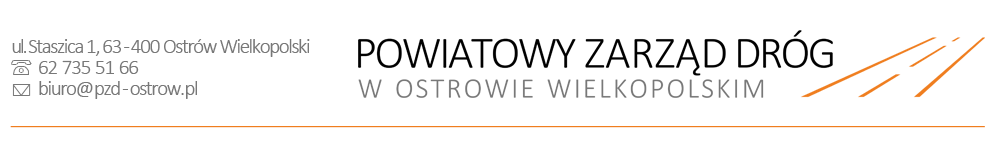 Zawiadomienie o wyborze najkorzystniejszej oferty Powiatowy Zarząd Dróg w Ostrowie Wielkopolskim zawiadamia, że najwyższą ofertę w dniu 29.07.2022 r. na pisemny przetarg nieograniczony na: „Sprzedaż drewna opałowego liściastego w ilości 59 sztuk o miąższości 79,60 m3”Złożyła firma:  RADBUD Radosław Różycki ul. Leśna12, 59-307 Raszówka na kwotę brutto: 34.463,61 zł          Wz. Dyrektora Powiatowego Zarządu Dróg				w Ostrowie Wielkopolskim 								           Dorota Rutkowska   Sprawę prowadzi: Adam Sołtysiak, pok. 7, tel. 62/735-51-66 wew. 2 w godz. 7:00 – 15:00